								       St Aidan’s RC Primary School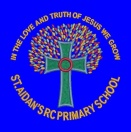  Maple and Elm Class 2021 – 2022 Curriculum OverviewTERMAUTUMN TERMAUTUMN TERMSPRING TERMSPRING TERMSUMMER TERMSUMMER TERMTHEMERainforests and WaterfallsRainforests and WaterfallsStone Age to Iron Age –Stone Age to Iron Age –Violent EarthViolent EarthQUESTION / SCENARIOAre rainforests really that valuable?Are rainforests really that valuable?Who are our ancestors?Who are our ancestors?What on Earth is going on?What on Earth is going on?STUNNINGSTARTERTrip to Northumberland Zoo/Aquarium- Rainforest WorkshopTrip to Northumberland Zoo/Aquarium- Rainforest WorkshopDen buildingDen buildingEarthquake OrigamiEarthquake OrigamiMARVELLOUS MIDDLEGreen screen augmented reality/ posters with QR to presentation. David Attenborough style documentary makeGreen screen augmented reality/ posters with QR to presentation. David Attenborough style documentary makeTrip to Great North Museum- Stone Age experienceOr Stone age day STEM activitiesTrip to Great North Museum- Stone Age experienceOr Stone age day STEM activitiesTrip to river Wansbeck to see flood barriersTrip to river Wansbeck to see flood barriersFABULOUS FINISHCarnival – parents in to help design and make masks/decorations/ moving float from box with mini meCarnival – parents in to help design and make masks/decorations/ moving float from box with mini meMuseum curatorsSet up a museum of ‘artefacts’ etc created across topic invite parents/other classes to visit.Museum curatorsSet up a museum of ‘artefacts’ etc created across topic invite parents/other classes to visit.Children to create a functioning volcano- invite parents in to make them or for explosionChildren to create a functioning volcano- invite parents in to make them or for explosionPOSSIBLE VISITS/ VISITORSTrip to Northumberland Zoo/Aquarium- Rainforest WorkshopTrip to Northumberland Zoo/Aquarium- Rainforest WorkshopENGLSH(One off comprehension lesson per week based on Literacy shed plus comprehension texts and lessons: Allows pupils to engage in a range of text types, themes and styles of writing)Author in the spotlightJeannie Baker(Class Read)Author in the spotlight Katherine Rundell(Class Read)Author in the spotlightRoald Dahl(Class Read)Author in thespotlightAA Milne(Class Read)Author in the spotlight Dick King-Smith(Class Read)Author in the spotlight Anne Fine(Class Read)ENGLSH(One off comprehension lesson per week based on Literacy shed plus comprehension texts and lessons: Allows pupils to engage in a range of text types, themes and styles of writing)Reading (comprehension lessons based on Literacy shed plus reading comprehension)Maple Class: Land and SeaVirococha (Narrative)Four Worlds (Narrative)Around the world (Narrative)Country Comparison (Information)Mythical Countries (Information)The Water Cycle (Explanation)Elm Class: (Land and Sea: Mountains) Information TextsFemale MountaineersMount EverestSherpasMaking a Mountain3 Peaks ChallengeReading (comprehension lessons based on Literacy shed plus reading comprehension)Maple Class: Land and SeaBlack Pearls Cave (Narrative)The Lost Plane (Narrative)Seas and Oceans (Information)Origins of mermaids (Information)Little Green Turtle (Narrative)Layers of the ocean (Information)Elm Class: (Land and Sea: The Ocean Depths) Information TextsDaredevil divesHidden CreaturesLegends of the deepThe Mariana TrenchHeading Down (Narrative)Reading (comprehension lessons based on Literacy shed plus reading comprehension)Maple Class: Women in the Skies (Biographies)Amelia EarhartAmy JohnsonBessie ColemanHazel HillJacqueline AuriolElm Class: (Science Fiction)Trash Computer (Narrative)Portal (Letter)The Mirror (Narrative)The Elevator (Narrative)Submariner (Narrative)Reading (comprehension lessons based on Literacy shed plus reading comprehension)Maple class: (Heroes and Villains)How to be a super hero (Instructions)History of Comics (Information)Lonely Hearts (Narrative)Captain Apparatus (Narrative)The Decider (Narrative)Elm Class: (The Human Body)Your Brain and You (Information)The Skeleton (Explanation)Journey to the centre of your body (Narrative)Digestion (Explanation)Bodily Bits and Bobs (Information)Reading (comprehension lessons based on Literacy shed plus reading comprehension)Maple Class: (Angry Earth)Flood and Drought (Explanation)Tremor (Narrative)‘The Wave’ (Letter)Lightning Storms (Information)Tornados (Information)Elm Class: (Volcanoes)Enormous Eruptions (Explanation)Violent Volcanoes (Newspaper article)Parts of a volcano (Information)Pompeii (Narrative)Volcanoes of the world (Information)Reading (comprehension lessons based on Literacy shed plus reading comprehension)Maple Class: (Mythical Creatures)The Kraken (Narrative)Unheard of Beasts (Information)Why do dragons make good pets? (Persuasion)Leprechans (Information)Fairy Lake (Narrative)Elm Class: (Bees)Anatomy of a bee (Information)How is honey made (Information)Inside the Hive (Playscript)Save the bees (Information)Uses of honey (Information)ENGLSH(One off comprehension lesson per week based on Literacy shed plus comprehension texts and lessons: Allows pupils to engage in a range of text types, themes and styles of writing)Visual Literacy/ Key texts used (Guided Reading and literacy lessons) (Choose ones most suited to class)Up!Journey to the River SeaRunning WildRioRainforest Calling (Twinkl eBook)One Christmas Wish (Katherine Rundell)Visual Literacy/ Key texts used (Guided Reading and literacy lessons) (Choose ones most suited to class)Up!Journey to the River SeaRunning WildRioRainforest Calling (Twinkl eBook)One Christmas Wish (Katherine Rundell)Visual Literacy/ Key texts used (Guided Reading and literacy lessons) (Choose ones most suited to class)The BFGThe Boy with the Bronze AxeThe First DrawingStone Age Boy Stig in the dumpHow to wash a Woolly MammothVisual Literacy/ Key texts used (Guided Reading and literacy lessons) (Choose ones most suited to class)The BFGThe Boy with the Bronze AxeThe First DrawingStone Age Boy Stig in the dumpHow to wash a Woolly MammothVisual Literacy/ Key texts used (Guided Reading and literacy lessons)Moana                    FloodlandsSurvivor: Escape from PompeiPompei: Diary of a girlVisual Literacy/ Key texts used (Guided Reading and literacy lessons)Moana                    FloodlandsSurvivor: Escape from PompeiPompei: Diary of a girlENGLSH(One off comprehension lesson per week based on Literacy shed plus comprehension texts and lessons: Allows pupils to engage in a range of text types, themes and styles of writing)Genres to coverChronological report: How a waterfall is formed.Letter writing: InformalCharacter/Scene descriptionGenres to cover Discussion Texts- poaching /keeping exotic animals as petsRainforest PoetryFormal Letter: destruction of rainforestsChristmas NarrativeGenres to coverPersuasive writing: Buy a stone age tool.Instructions: How to wash a Woolly MammothGenres to coverCharacter descriptionBook reviewBiography: famous ArcheologistGenres to coverDiary Entry: FloodlandsScene Description: FloodlandsExplanations- ‘How to prepare for a flood’Genres to coverNon-chronological report: earthquakes or volcanoes.News report on a recent earthquake.Narrative: Escape from PompeiGrammar topics to cover Revision of word classes: nouns, adverbs, adjectives. Identifying all word classes in a simple sentence.Noun phrases. Use of a and an. Prepositions.Capital letters, full stops, question marks, exclamations and commas in a list.Grammar topics to cover Word families based on common words, showing how words are related in form and meaning.Expressing time, place and cause using conjunctions: when, before, after, while, so, because.Inverted commas (including all direct speech rules).Grammar topics to coverFormation of nouns using a range of prefixes [for example super–, anti–, auto–].Headings and sub-headings to aid presentation.Co-ordinating conjunctions and creating compound sentences.Subordinating conjunctions and creating complex sentences (until, although, even if).Grammar topics to cover Main clauses.Pattern of three for persuasions: Fun. Exciting.Adventurous!Use of the present perfect form of verbs instead of the simple past [for example, He has gone out to play contrasted with He went out to play].Use irregular simple past- tense verbs: awake- awoke, blow-blew.Technical language to adddetail.Grammar topics to cover Paragraphs as a way to group related material.Expressing time, place and cause using adverbs: then, next, soon.Use of a comma after a fronted adverbial phrase, prepositional phrase or adverb ending in ‘-ly’. Difference between a phrase and a clause.Pronouns – possessive adjectives.Grammar topics to cover Powerful verbs: synonyms for verbs such as ‘said’ or ‘go’.Exaggerated language: unbelievable, glorious, etc. Recognising pronouns, nouns and proper nouns can all be the subject of the sentence. Quantifiers: enough, less, fewer, lots of, none of, both, each, every, a few.Spelling rule to cover Year 3/4•/ɪ/ sound spelt y elsewhere than at the end of words•/ʌ/ sound spelt ou/k/ sound spelt ch •Word list spellings 1-10•Word list spellings                11 – 20•Possessive apostropheYear 4/5Prefix in-              Prefix im–Prefixes  il & irPrefixes sub–‘& super–Word list spellings 1-10Word list spellings 11 - 20Spelling rule to cover Year 3/4/ʃ/ sound spelt ch g/ sound spelt – gue and the /k/ sound spelt –que Prefixes  bi & re Homophones & near homophonesWord list spellings21 - 30 Word list spellings 31 – 40Year 4/5Prefix inter–            Prefix anti-  Prefix auto–Homophones & near homophonesWord list spellings21– 30Word list spellings 31 - 40Spelling rule to cover Year 3/4Prefix mis- Prefix dis -Suffixes (er/ed/ing) (unstressed last syllable - DO  NOT double the  final consonant)Suffixes (er/ed/en/ing) (stressed last syllable - double the final consonant)Word list spellings 41 – 50Word list spellings 51 – 60Year 4/5Endings with a  /shuhn/ sound, spelt with ‘sion’ (if root word ends in ‘se’, ‘de’ or ‘d’)Endings /shuhn/ sound, spelt with ‘ssion’ (if root word ends in ‘ss’ or ‘mit’)Endings /shuhn/ sound, spelt with ‘tion’ (if root word ends in ‘te’ or ‘t' / or has no definite root)Endings /shuhn/ sound, spelt with ‘cian’ (if root word ends in ‘c’ or ‘cs’)Word list spellings 41 – 50Word list spellings 51 – 60 Spelling rule to cover Year 3/4Suffix -ly (no change to root word)Suffix -ly (root word ends in ‘y’ with more than one syllable)Suffix -ly (root word ends  in ‘le’)Suffix -ly (root word ends in ‘ic’ or ‘al’)Word list spellings 61 – 70Word list spellings 71 – 80Year 4/5Suffix –ous  (No change to root word)Suffix –ous  (No definitive root word)Suffix –ous (Words ending in ‘y’ become ‘i’ and words ending in ‘our’ become ‘or’)Suffix –ous  (Words ending in ‘e’ drop the ‘e’ but not ‘ge’)Word list spellings 61 – 70Word list spellings 71 - 80Spelling rule to cover Year 3/4Suffix -ly (exceptions to the rules)Words with the /eɪ/ sound spelt ei, eighWords with the /eɪ/ sound spelt ey Words with the /eɪ/ sound spelt aiWord list spellings 81 – 90 Word list spellings 91 – 100Year 4/5Suffix –ation Words ending in ar / erWords with a soft c spelt ceWords with a soft c spelt ciWord list spellings 81 – 90Word list spellings 91 – 100Spelling rule to cover Year 3/4Ending sounding like /ʒə/ is always spelt –sureEnding sounding like /tʃə/ is often spelt –tureSilent letters Word familiesHomophones & near homophonesYearly spelling testYear 4/5Soft /s/ spelt sc Adverbs – frequency and possibilityAdverbs of mannerHomophones & near homophonesWord families Yearly spelling test MATHS (on-going skills)(Morning work opportunities)Count from 0 in multiples of 4, 8, 50 and 100 Find 10 or 100 more or less than a given numberRecognise the place value of each digit in a three-digit number (hundreds, tens, ones) Compare and order numbers up to 1000Round numbers to nearest 10 or 100Identify, represent and estimate numbers using different representations Read and write numbers up to 1000 in numerals and in wordsSolve number problems and practical problems involving these ideas.Add and subtract numbers mentally, including:a three-digit number and onesa three-digit number and tens* a three-digit number and hundredsAdd and subtract numbers with up to three digits, using formal written methods of columnar addition and subtractionEstimate the answer to a calculation and use inverse operations to check answersCount from 0 in multiples of 4, 8, 50 and 100 Find 10 or 100 more or less than a given numberRecognise the place value of each digit in a three-digit number (hundreds, tens, ones) Compare and order numbers up to 1000Round numbers to nearest 10 or 100Identify, represent and estimate numbers using different representations Read and write numbers up to 1000 in numerals and in wordsSolve number problems and practical problems involving these ideas.Add and subtract numbers mentally, including:a three-digit number and onesa three-digit number and tens* a three-digit number and hundredsAdd and subtract numbers with up to three digits, using formal written methods of columnar addition and subtractionEstimate the answer to a calculation and use inverse operations to check answersCount from 0 in multiples of 4, 8, 50 and 100 Find 10 or 100 more or less than a given numberRecognise the place value of each digit in a three-digit number (hundreds, tens, ones) Compare and order numbers up to 1000Round numbers to nearest 10 or 100Identify, represent and estimate numbers using different representations Read and write numbers up to 1000 in numerals and in wordsSolve number problems and practical problems involving these ideas.Add and subtract numbers mentally, including:a three-digit number and onesa three-digit number and tens* a three-digit number and hundredsAdd and subtract numbers with up to three digits, using formal written methods of columnar addition and subtractionEstimate the answer to a calculation and use inverse operations to check answersCount from 0 in multiples of 4, 8, 50 and 100 Find 10 or 100 more or less than a given numberRecognise the place value of each digit in a three-digit number (hundreds, tens, ones) Compare and order numbers up to 1000Round numbers to nearest 10 or 100Identify, represent and estimate numbers using different representations Read and write numbers up to 1000 in numerals and in wordsSolve number problems and practical problems involving these ideas.Add and subtract numbers mentally, including:a three-digit number and onesa three-digit number and tens* a three-digit number and hundredsAdd and subtract numbers with up to three digits, using formal written methods of columnar addition and subtractionEstimate the answer to a calculation and use inverse operations to check answersCount from 0 in multiples of 4, 8, 50 and 100 Find 10 or 100 more or less than a given numberRecognise the place value of each digit in a three-digit number (hundreds, tens, ones) Compare and order numbers up to 1000Round numbers to nearest 10 or 100Identify, represent and estimate numbers using different representations Read and write numbers up to 1000 in numerals and in wordsSolve number problems and practical problems involving these ideas.Add and subtract numbers mentally, including:a three-digit number and onesa three-digit number and tens* a three-digit number and hundredsAdd and subtract numbers with up to three digits, using formal written methods of columnar addition and subtractionEstimate the answer to a calculation and use inverse operations to check answersCount from 0 in multiples of 4, 8, 50 and 100 Find 10 or 100 more or less than a given numberRecognise the place value of each digit in a three-digit number (hundreds, tens, ones) Compare and order numbers up to 1000Round numbers to nearest 10 or 100Identify, represent and estimate numbers using different representations Read and write numbers up to 1000 in numerals and in wordsSolve number problems and practical problems involving these ideas.Add and subtract numbers mentally, including:a three-digit number and onesa three-digit number and tens* a three-digit number and hundredsAdd and subtract numbers with up to three digits, using formal written methods of columnar addition and subtractionEstimate the answer to a calculation and use inverse operations to check answersSolve problems, including missing number problems, using number facts, place value, and more complex addition and subtraction.Recall and use multiplication and division facts for the 3, 4 and 8 multiplication tablesRecognise, find and write fractions of a discrete set of objects: unit fractions and non-unit fractions with small denominatorsTell the time to the nearest 5 minutes (and nearest minute)Solve problems, including missing number problems, using number facts, place value, and more complex addition and subtraction.Recall and use multiplication and division facts for the 3, 4 and 8 multiplication tablesRecognise, find and write fractions of a discrete set of objects: unit fractions and non-unit fractions with small denominatorsTell the time to the nearest 5 minutes (and nearest minute)Solve problems, including missing number problems, using number facts, place value, and more complex addition and subtraction.Recall and use multiplication and division facts for the 3, 4 and 8 multiplication tablesRecognise, find and write fractions of a discrete set of objects: unit fractions and non-unit fractions with small denominatorsTell the time to the nearest 5 minutes (and nearest minute)MATHS Number & Place valueYear 3 ObjectivesCount from 0 in multiples of 4, 8, 50 and 100 Find 10 or 100 more or less than a given numberRecognise the place value of each digit in a three-digit number (hundreds, tens, ones)Compare and order numbers up to 1000 Identify, represent and estimate numbers using differentrepresentationsRead and write numbers up to 1000 in numerals and in words Solve number problems and practical problems involving these ideas.Round numbers to nearest 10 or 100Year 4 Objectivescount in multiples of 6, 7, 9, 25 and 1000find 1000 more or less than a given numbercount backwards through zero to include negative
numbersrecognise the place value of each digit in a four-digit
number (thousands, hundreds, tens, and ones)order and compare numbers beyond 1000solve number and practical problems that involve
all of the above and with increasingly large positive
numbersread Roman numerals to 100 (I to C) and know that
over time, the numeral system changed to include the
concept of zero and place value.Year 5 Objectivesread, write, order and compare numbers to at least 1 000 000 and determine the value of each digitcount forwards or backwards in steps of powers of 10 for any given number up to 1 000 000interpret negative numbers in context, count forwards and backwards with positive and negative whole numbers, including through zeroround any number up to 1 000 000 to the nearest 10, 100, 1000, 10 000 and 100 000solve number problems and practical problems that involve all of the aboveread Roman numerals to 1000 (M) and recognise years written in Roman numerals.Addition and subtractionYear 3 ObjectivesAdd and subtract numbers with up to three digits, using formal written methods of columnar addition and subtraction Estimate the answer to a calculation and use inverse operations to check answersSolve problems, including missing number problems, using number facts, place value, and more complex addition and subtractionYear 4 Objectivesadd and subtract numbers with up to 4 digits using
the formal written methods of columnar addition
and subtraction where appropriateestimate and use inverse operations to check answers
to a calculationsolve addition and subtraction two-step problems in
contexts, deciding which operations and methods to
use and why.Year 5 Objectivesadd and subtract whole numbers with more than 4 digits, including using formal written methods (columnar addition and subtraction)add and subtract numbers mentally with
increasingly large numbersuse rounding to check answers to calculations and determine, in the context of a problem, levels of accuracy
solve addition and subtraction multi-step problems in contexts, deciding which  operations and methods to use and why.Multiplication and divisionYear 3 ObjectivesRecall and use multiplication and division facts for the 3, 4 and 8 multiplication tablesWrite and calculate mathematical statements for multiplication and division using the multiplication tables that they know, including for two-digit numbers times one-digit numbers, using mental and progressing to formal written methodsSolve problems, including missing number problems, involving multiplication and division, including positive integer scaling problems and correspondence problems in which n objects are connected to m objects.Year 4 Objectivesrecall multiplication and division facts for multiplication tables up to 12 × 12
use place value, known and derived facts to multiply
and divide mentally, including: multiplying by 0 and 1; dividing by 1; multiplying together three numbers
recognise and use factor pairs and commutativity in
mental calculations
multiply two-digit and three-digit numbers by a one-digit number using formal written layout
solve problems involving multiplying and adding, including using the distributive law to multiply two digit numbers by one digit, integer scaling problems and harder correspondence problems such as n objects are connected to m objects.Year 5 Objectivesidentify multiples and factors, including finding all factor pairs of a number, and common factors of two numbersknow and use the vocabulary of prime numbers, prime factors and composite (non-prime) numbersestablish whether a number up to 100 is prime and recall prime numbers up to 19multiply numbers up to 4 digits by a one- or two-digit number using a formal written method, including long multiplication for two-digit numbersmultiply and divide numbers mentally drawing upon known factsdivide numbers up to 4 digits by a one-digit number using the formal written method of short division and interpret remainders appropriately for the contextmultiply and divide whole numbers and those involving decimals by 10, 100 and 1000recognise and use square numbers and cube numbers, and the notation for squared (2) and cubed (3)solve problems involving multiplication and division including using their knowledge of factors and multiples, squares and cubessolve problems involving addition, subtraction, multiplication and division and a combination of these, including understanding the meaning of the equals signsolve problems involving multiplication and division, including scaling by simple fractions and problems involving simple rates.Number- fractionsRecognise, find and write fractions of a discrete set of objects: unit fractions and non-unit fractions with small denominators Recognise and use fractions as numbers: unit fractions and non-unit fractions with small denominatorsMeasurementYear 3 ObjectivesMeasure, compare, add and subtract:); mass (kg/g);Estimate and read time with increasing accuracy to the nearest minute; record and compare time in terms of seconds, minutes and hours; use vocabulary such as o’clock, a.m./p.m., morning, afternoon, noon and midnightKnow the number of seconds in a minute and the number of days in each month, year and leap yearCompare durations of events [for example to calculate the time taken by particular events or tasks]Tell and write the time from an analogue clock, including using Roman numerals from I to XII, and 12-hour and 24- hour clocksMeasure, compare, add and subtract: lengths (m/cm/mm) Measure the perimeter of simple 2D shapesMeasure, compare, add and subtract: volume/capacity (ml)Add and subtract amounts of money to give change, using both £ and p in practical contextsYear 4 Objectivesconvert between different units of measure [for
example, kilometre to metre; hour to minute]
read, write and convert time between analogue and
digital 12- and 24-hour clockssolve problems involving converting from hours to minutes; minutes to seconds; years to months; weeks to days.measure and calculate the perimeter of a rectilinear
figure (including squares) in centimetres and metres
find the area of rectilinear shapes by counting squaresestimate, compare and calculate different measures,
including money in pounds and penceYear 5 Objectivesconvert between different units of metric measure (for example, kilometre and metre; centimetre and metre; centimetre and millimetre; gram and kilogram; litre and millilitre)convert between different units of metric measure (for example, kilometre and millilitre)
 metre; centimetre and metre; centimetre and millimetre; gram and kilogram; litre
and millilitre)understand and use approximate equivalences between metric units and common imperial units such as inches,
pounds and pintsmeasure and calculate the perimeter of composite rectilinear shapes in centimetres and metrescalculate and compare the area of rectangles (including squares), and including using standard units, square centimetres (cm2) and square metres (m2) and estimate the area of irregular shapesestimate volume [for example, using 1 cm3 blocks to build cuboids (including cubes)] and capacity [for example, using water]solve problems involving converting between units of timeuse all four operations to solve problems involving measure [for example, length, mass, volume, money] using decimal
notation, including scaling.Geometry- properties of shapeYear 3 ObjectivesDraw 2D shapesRecognise angles as a property of shape of a description of s turnIdentify right angles, recognise that two right angles make a half-turn, three make three quarters of a turn and four a complete turn; identify whether angles are greater than or less than a right angleIdentify horizontal and vertical lines and pairs of perpendicular and parallel lines.Year 4 Objectivescompare and classify geometric shapes, including
quadrilaterals and triangles, based on their
properties and sizes
identify acute and obtuse angles and compare
and order angles up to two right angles by size
identify lines of symmetry in 2-D shapes presented
in different orientations
complete a simple symmetric figure with respect
to a specific line of symmetryYear 5 Objectivesuse the properties of rectangles to deduce related facts and find missing lengths and angles
 distinguish between regular and irregular polygons based on reasoning about equal sides and angles.know angles are measured in degrees: estimate and compare acute, obtuse and reflex anglesdraw given angles, and measure them in degrees (o)identify angles at a point and one whole turn (total
360o)identify angles at a point on a straight line and half a turn (total 180o)identify other multiples of 90oGeometry- position and directionYear 3 ObjectivesKnow and use all terms relating to compass directions (‘North,’ ‘North-East,’ ‘East,’ ‘South-East,’ ‘South,’ ‘South- West,’ ‘West’ and ‘North-West’)Be able to move between compass directions in half and quarter turnsYear 4 Objectivesdescribe positions on a 2-D grid as coordinates in
the first quadrant
describe movements between positions as translations
of a given unit to the left/right and up/downplot specified points and draw sides to complete a
given polygon.
Year 5 Objectivesidentify, describe and represent the position of a shape following a reflection or translation, using the appropriate language, and know that the shape has not changed.Number- fractionsYear 3 ObjectivesAdd and subtract fractions with the same denominator within one whole [for example, 5/7 + 1/7 =6/7]Year 4 Objectivesrecognise and show, using diagrams, families of common equivalent fractionscount up and down in hundredths; recognise that
hundredths arise when dividing an object by one
hundred and dividing tenths by ten.
solve problems involving increasingly harder fractions to calculate quantities, and fractions to divide quantities, including non-unit fractions where the answer is a whole numberadd and subtract fractions with the same denominatorYear 5 Objectivescompare and order fractions whose denominators are all multiples of the same numberidentify, name and write equivalent fractions of a given fraction, represented  visually, including tenths and hundredthsrecognise mixed numbers and improper fractions and convert from one form to the other and write mathematical statements > 1 as a mixed number [for example, 2/5 + 4/5 = 6/5 = 1 1/5]add and subtract fractions with the same denominator and denominators that are multiples of the same numbermultiply proper fractions and mixed numbers by whole numbers, supported by materials and diagramsNumber- fractionsYear 3 ObjectivesCount up and down in tenths; recognise that tenths arise from dividing an object into 10 equal parts and in dividing one-digit numbers or quantities by 10Recognise, find and write fractions of a discrete set of objects: unit fractions and non-unit fractions with small denominators Recognise and use fractions as numbers: unit fractions and non-unit fractions with small denominatorsRecognise and show, using diagrams, equivalent fractions with small denominatorsCompare and order unit fractions, and fractions with the same denominatorsSolve problems that involve all of the above.Year 4 Objectivesrecognise and write decimal equivalents of any number of tenths or hundredthsrecognise and write decimal equivalents to 1/4, 1/2, ¾find the effect of dividing a one- or two-digit number by 10 and 100, identifying the value of the digits in the answer as ones, tenths and hundredthsround decimals with one decimal place to the nearest
whole number
compare numbers with the same number of decimal
places up to two decimal places
solve simple measure and money problems involving
fractions and decimals to two decimal places.Year 5 Objectives
read and write decimal numbers as fractions [for example, 0.71 = 71/100]recognise and use thousandths and relate them to tenths, hundredths and decimal equivalentsround decimals with two decimal places to the nearest whole number and to one decimal placeread, write, order and compare numbers with up to three decimal placessolve problems involving number up to three decimal placesrecognise the per cent symbol (%) and understand that per cent relates to ‘number of parts per hundred’, and write percentages as a fraction with denominator 100, and as a decimalsolve problems which require knowing percentage and decimal equivalents of 1/2, 1/4, 1/5, 2/5, 4/5, and those fractions with a denominator of a multiple of 10 or 25.Geometry- properties of shapesYear 3 ObjectivesMake 3-D shapes using modelling materials; recognise 3-D shapes in different orientations anddescribe themYear 5 Objectivesidentify 3-D shapes, including cubes and other cuboids, from 2-D representationsStatisticsYear 3 ObjectivesInterpret and present data using bar charts, pictograms and tablesSolve one-step and two-step questions [for example, ‘How many more?’ and ‘How many fewer?’] using information presented in scaled bar charts and pictograms and tables.Year 4 Objectivesinterpret and present discrete and continuous data
using appropriate graphical methods, including
bar charts and time graphs.
solve comparison, sum and difference problems using
information presented in bar charts, pictograms,
tables and other graphs.
Year 5 Objectivessolve comparison, sum and difference problems using information presented in a line graphcomplete, read and interpret information in tables, including timetables.
SCIENCEWorking scientifically Foci - Plantsidentifying differences, similarities or changes related to simple scientific ideas and processesgathering, recording, classifying and presenting data in a variety of ways to help in answering questionssetting up simple practical enquiries, comparative and fair testsWorking scientifically Foci – Living thingsidentifying differences, similarities or changes related to simple scientific ideas and processesgathering, recording, classifying and presenting data in a variety of ways to help in answering questionsWorking scientifically Foci - Plantsidentifying differences, similarities or changes related to simple scientific ideas and processesgathering, recording, classifying and presenting data in a variety of ways to help in answering questionssetting up simple practical enquiries, comparative and fair testsWorking scientifically Foci – Living thingsidentifying differences, similarities or changes related to simple scientific ideas and processesgathering, recording, classifying and presenting data in a variety of ways to help in answering questionsWorking scientifically Foci – Animals inc using results to draw simple conclusions, make predictions for new values, suggest improvements and raise further questions making systematic and careful observations and, where appropriate, taking accurate measurements using standard units, using a range of equipment, including thermometers and data loggerssetting up simple practical enquiries, comparative and fair testsWorking scientifically Foci – Animals inc using results to draw simple conclusions, make predictions for new values, suggest improvements and raise further questions making systematic and careful observations and, where appropriate, taking accurate measurements using standard units, using a range of equipment, including thermometers and data loggerssetting up simple practical enquiries, comparative and fair testsWorking scientifically Foci – Light and soundsetting up simple practical enquiries, comparative and fair testsrecording findings using simple scientific language, drawings, labelled diagrams, keys, bar charts, and tablesmaking systematic and careful observations and, where appropriate, taking accurate measurements using standard units, using a range of equipment, including thermometers and data loggersWorking scientifically Foci - Rocksasking relevant questions and using different types of scientific enquiries to answer them (including an element of research from other sources)gathering, recording, classifying and presenting data in a variety of ways to help in answering questions identifying differences, similarities or changes related to simple scientific ideas and processesWorking scientifically Foci – Light and soundsetting up simple practical enquiries, comparative and fair testsrecording findings using simple scientific language, drawings, labelled diagrams, keys, bar charts, and tablesmaking systematic and careful observations and, where appropriate, taking accurate measurements using standard units, using a range of equipment, including thermometers and data loggersWorking scientifically Foci - Rocksasking relevant questions and using different types of scientific enquiries to answer them (including an element of research from other sources)gathering, recording, classifying and presenting data in a variety of ways to help in answering questions identifying differences, similarities or changes related to simple scientific ideas and processesSCIENCEPlants- NCSLC: How does poo help plants grow?Identify and describe the functions of different parts of flowering plants: roots, stem/trunk, leaves and flowers Explore the requirements of plants for life and growth (air, light, water, nutrients from soil, and room to grow) and how they vary from plant to plantInvestigate the way in which water is transported within plants Explore the part that flowers play in the life cycle of flowering plants, including pollination, seed formation and seed dispersal. – dissection of plantPlant vegetables in planters ready to cook with later in year.Living things and their habitats –NCSLC: How can keys help us understand the living world?Recognise that living things can be grouped in a variety of waysExplore and use classification keys to help group, identify and name a variety of living things in their local and wider environmentRecognise that environments can change and that this can sometimes pose dangers to living thingsPlants- NCSLC: How does poo help plants grow?Identify and describe the functions of different parts of flowering plants: roots, stem/trunk, leaves and flowers Explore the requirements of plants for life and growth (air, light, water, nutrients from soil, and room to grow) and how they vary from plant to plantInvestigate the way in which water is transported within plants Explore the part that flowers play in the life cycle of flowering plants, including pollination, seed formation and seed dispersal. – dissection of plantPlant vegetables in planters ready to cook with later in year.Living things and their habitats –NCSLC: How can keys help us understand the living world?Recognise that living things can be grouped in a variety of waysExplore and use classification keys to help group, identify and name a variety of living things in their local and wider environmentRecognise that environments can change and that this can sometimes pose dangers to living thingsSLC: How does Usain bolt move so fast?Nutrition:Animals including Humans – NCIdentify that animals, including humans, need the right types and amount of nutrition, and that they cannot make their own food; they get nutrition from what they eatIdentify that humans and some other animals have skeletons and muscles for support, protection and movement.STEM Activities focused on topic.SLC: How does Usain bolt move so fast?Nutrition:Animals including Humans – NCIdentify that animals, including humans, need the right types and amount of nutrition, and that they cannot make their own food; they get nutrition from what they eatIdentify that humans and some other animals have skeletons and muscles for support, protection and movement.STEM Activities focused on topic.Light and sound - NCSLC: Which is faster: speed of light or sound?Recognise that they need light in order to see things and that dark is the absence of lightNotice that light is reflected from surfaces Recognise that light from the sun can be dangerous and thatthere are ways to protect their eyesRecognise that shadows are formed when the light from a light source is blocked by a solid objectFind patterns in the way that the size of shadows change.SoundIdentify how sounds are made, associating some of them with something vibratingRecognise that vibrations from sounds travel through a medium to the earFind patterns between the pitch of a sound and features of the object that produced itFind patterns between the volume of a sound and the strength of the vibrations that produced itRecognise that sounds get fainter as the distance from the sound source increasesRocks –NCSLC: What can the rocks tell us about the past?Compare and group together different kinds of rocks on the basis of their appearance and simple physical processes Describe in simple terms how fossils are formed when things that have lived are trapped within rockRecognise that soils are made from rocks and organic matter To describe in simple terms how fossils are formed - The discovery of fossils - Mary AnningFossilised evidence of dinosaurs.Be a palaeontologist.Light and sound - NCSLC: Which is faster: speed of light or sound?Recognise that they need light in order to see things and that dark is the absence of lightNotice that light is reflected from surfaces Recognise that light from the sun can be dangerous and thatthere are ways to protect their eyesRecognise that shadows are formed when the light from a light source is blocked by a solid objectFind patterns in the way that the size of shadows change.SoundIdentify how sounds are made, associating some of them with something vibratingRecognise that vibrations from sounds travel through a medium to the earFind patterns between the pitch of a sound and features of the object that produced itFind patterns between the volume of a sound and the strength of the vibrations that produced itRecognise that sounds get fainter as the distance from the sound source increasesRocks –NCSLC: What can the rocks tell us about the past?Compare and group together different kinds of rocks on the basis of their appearance and simple physical processes Describe in simple terms how fossils are formed when things that have lived are trapped within rockRecognise that soils are made from rocks and organic matter To describe in simple terms how fossils are formed - The discovery of fossils - Mary AnningFossilised evidence of dinosaurs.Be a palaeontologist.COMPUTING(Year 3 PLAN IT- Twinkl)Unit 1: Programming Turtle Logo and Scratch – Computer ScienceOnline Safety - Digital LiteracyUnit 1: What isCyberbullying?Unit 2: Word Processing – Information Technology Online Safety - Digital LiteracyUnit 2: To buy or not to buy?Unit 3: Drawing and desktop publishing – Information TechnologyOnline Safety - Digital LiteracyUnit 3: Keep it to yourselfUnit 4: Internet research and Communication – Digital LiteracyOnline Safety - Digital LiteracyUnit 4: EmailingUnit 5: Presentation Skills – Information Technology Online Safety - Digital LiteracyUnit 5: The Online CommunityUnit 6: Using and applying – Information Technology Online Safety - Digital LiteracyUnit 6: Party PlannersHISTORYThe narrative of the Diane Fossy conservation projects in the Congo.Where the rainforests in Africa are located and why. The importance of these forests for supporting life. The characteristic features of a rainforest applied in fieldworkstudy.The impact of human activity on environments and plant/animal life, in particular, the mountain gorillas of the Virunga rainforest.SkillsTo choose a skill/s to cover from Skill progression document for each history based lesson.The significant events of the Stone Age to Iron Age. The concept of prehistory.Structures and technology from the Palaeolithic, Mesolithic and Neolithic periods.Using evidence to come to conclusions (where Skara Brae is and its significance to historians).Significant changes (technology and advancements) across the periods.Life in the Stone Age to Iron Age. The differences and similarities in the 3 periods and how it compares to life to today.Iron Age hillforts: tribal kingdom, farming, art and culture.Stonehenge – why and how was it built?The importance of Hill forts.Objective: Stone Age to Iron AgeSkillsTo choose a skill/s to cover from Skill progression document for each history based lesson.Case study of Thera volcanic eruption in Greece (present day Santorini)Local History: Local (Morpeth?) floodingThe effects on the settlement called Akrotiri and the geography of the area.The unearthed artefacts and historical evidence (sources) that help historians and geographers come to conclusions.Name and locate countries, cities and geographical regions and identify their human and physical characteristics.SkillsTo choose a skill/s to cover from Skill progression document for each history based lesson.GEOGRAPHYPhysical geography including vegetation belts, biomes, climate zones.Physical features of a waterfall.The position and significance of latitude, longitude, Equator.The animal and plant life supported by the rainforest People in the rainforest (human geography): types of settlement and land use, economic activity and the distribution of natural resourcesThe importance of rainforest regions; the distribution of Fairtrade items (like bananas).The importance of sharing foods and conservation of rainforest regions.Describe and understand key aspects of human geography, including trade links and the distribution of natural resources, including energy, food, minerals and water.Distribution of Fairtrade items (bananas). Why are these such a versatile resource? Why is it important that we share food?Locational knowledge – locate the world’s countries using maps to focus on Europe and North and South America, concentrating on their environmental regions, key physical and human characteristics, countries and major cities.Locate where the rainforests are in the world.SkillsTo choose a skill/s to cover from Skill progression document for each geography based lesson.Human geography- the types of settlements in the UK. Name and location of counties and cities of the United Kingdom, geographical regions and human and physical characteristics.Where Skara Brae is in the UK.What happened to Skarabrae and why it is so significant to historians and geographers in the UK.Human geography including types of settlement in the UK. Understand the similarities and differences through the study of Human and physical geography of a region of the UK –SkarabraeSkillsTo choose a skill/s to cover from Skill progression document for each geography based lesson.The reason and locations of volcanoes and earthquakes, floods.Where in the world flooding takes place and causes of it.The process involved in earthquakes and volcanoes and how they are linked. Impact and changes over time.How physical geography impacts on human activity (case study: volcanoes and earthquakes in Japan and Thera) ..Describe and understand key aspects of physical geography – VolcanoesSkillsTo choose a skill/s to cover from Skill progression document for each geography based lesson.ART AND DESIGNDrawing / Element:Still life drawing with tone.Draw rainforest animals in pencils and charcoal. (Black and white)Texture and Pattern:Charcoal: After experimenting with the different marks that charcoal can make, children are challenged to represent the meaning of a given list of words and phrases, in an abstract way.Textiles:Create an item of traditional clothing to be work in the rainforest.Children carefully select and curate fabrics, colours, textures and images to inspire them in this topic through making a mood board.Relating the technique to wax resist, children learn how to create patterns on materials using tie-dye, exploring different effects.Pupils look at how to use strips of paper to create a weave, familiarising themselves with terms such as warp and weft. Using their weaving skills their tie-dyed materials, children weave with fabric using a loom.Different Media:Rainforest collage combining tissue paper, fabric and paint.Inspired by the ‘lenticular prints’ of Luz Perez Ojeda, children carefully cut two images into strips and by alternating them side by side, in sequential order, and then folding, they create an optical illusion piece of art.Printing:Marbling on paper and cloth.Pounded stencil prints. Stone Age to Iron Age:Children are introduced to cave art and reflect upon the purpose of the drawings before working on developing their sense of proportion in drawing.Scale up their drawings and use a different medium, charcoal, in their work.After experimenting with the colours and effects that can be created using natural materials, pupils make their own paints using spices and objects found on a nature walk.Children work on a collaborative class piece of prehistoric inspired art, creating hand prints and prints of animal pictures onto a textured background.Drawing / Element:Using geometry and tonal shading.Drawing from observation. Drawing with charcoal.Shape and Tone:Children go on a shape hunt around the school, identifying, drawing and labelling the different shapes that make up the objects they find.Different Media:Create mixed media landscapes for different UK regions. Include printing, collage and photos and different media. Use works by J. M. W. Turner, David Tress, Paul Nash and John Constable as inspiration.Take a photo of a natural area. Use imaging software to manipulate image to show different moods or tones.Look and Respond:Looking at the Carl Giles cartoon ‘Mother’s Day’ that depicts a family picnic, children consider the humour of the piece and explore the concept of family, drawing their own family having a meal in a cartoon style and giving each member a distinguishing feature.Children analyse David Hockney’s, ‘My Parents’, describing the piece, including the formal elements (shape, form, tone, texture, pattern, colour) to someone who can't see the painting before acting out the scene within it.Painting:Watercolour Paint.Learning that a 'tint' is made by adding white to a colour and a 'shade' by adding black, pupils mix their own colours to paint the template of an animal/dinosaur/ Stonehenge/UK landmarkor scene, working across the image from light to dark and completing a contrasting background..Taking a simple drink can, children learn to first study an object to identify the simple geometric shapes it's made up of, before sketching out the details using light guidelines.Children learn and apply the four rules of shading (tone); to work evenly and neatly, in one direction, with straight edges and no gaps.Continuing with their work on tone, pupils employ their patience to practice shading smoothly from light to dark, filling the outline and background of an animal template with tone, contrasting the background with the inside of the template.Bringing in their favourite soft toy from home, children draw from observation, first positioning the toy so they have their preferred vantage point, then sketching in the basic shape outlines using the natural movement of the wrist before finallyadding in details using shading. Use pencils and charcoalDESIGN AND TECHNOLOGY. Project on  a page – Levers and linkages Design and create a moveable animal to help share theissue of deforestationSkills to be demonstrated:DesigningGenerate realistic ideas and their own design criteria through discussion, focusing on the needs of the user.Use annotated sketches and prototypes to develop, model and communicate ideas.MakingOrder the main stages of making.Select from and use appropriate tools with some accuracy to cut, shape and join paper and card.Select from and use finishing techniques suitable for the product they are creating.Evaluating•	Investigate and analyse books and, where available, other products with lever and linkage mechanisms.Evaluate their own products and ideas against criteria and user needs, as they design and make.Project on a page – 2D shape to 3D product Create a soft toy to tell the story of the stone age timesSkills to be demonstrated:DesigningGenerate realistic ideas through discussion and design criteria for an appealing, functional product fit for purpose and specific user/s.Produce annotated sketches, prototypes, final product sketches and pattern pieces.MakingPlan the main stages of making.Select and use a range of appropriate tools with some accuracy e.g. cutting, joining and finishing.Select fabrics and fastenings according to their functional characteristics e.g. strength, and aesthetic qualities e.g.pattern.EvaluatingInvestigate a range of 3-D textile products relevant to the project.Test their product against the original design criteria and with the intended user.Take into account others’ views.Understand how a key event/individual has influenced the development of the chosen product and/or fabricProject on a page – PneumaticsDesign and create a moving dinosaur model for a museumSkills to be demonstrated:DesigningGenerate realistic and appropriate ideas and their own design criteria through discussion, focusing on the needs of the user.Use annotated sketches and prototypes to develop, model and communicate ideas.MakingOrder the main stages of making.Select from and use appropriate tools with some accuracy to cut and join materials and components such as tubing,syringes and balloons.Select from and use finishing techniques suitable for the product they are creating.EvaluatingInvestigate and analyse books, videos and products with pneumatic mechanisms.Evaluate their own products and ideas against criteria and user needs, as they design and make.RELIGIOUS EDUCATION PeopleBuilding Bridges Judaism : TorahGiftCommunity Islam: Holy Books(Sacramental preparation)Self-discipline New Life Called God’s peoplePHYSICAL EDUCATIONGymnastics-Perform movements at different levels.-Show control, accuracy and fluency.-Perform a different range of balances.-Perform a range of jumps and land correctly.-Create and perform a sequence of movements.O.A.A. - Orienteering-To improve team work skills.-To improve problem solving skills.-To improve decision making skills.-To work safely in an outdoor environment.-To locate numbers, letters, and puzzles to solve clues-To be able to read a map.-To understand symbols on a map.-To use a map to locate clues and puzzles.-To be able to locate and scan QR codes.Dance - Stonehenge- Choose movements to create and present dance, developing skills and techniques and learning new ones.- Demonstrate a range of movement styles and patterns in different times, demonstrating awareness of the dance features.-Recognise the specified Rhythms and Beats within the music.-Perform movements that incorporate: travel, turn, jump, use different levels, show gesture and balance to build a dance themed routine focused upon the Stone Age (recapping on previous terms learning/knowledge).-Replicate movements to fit within the 8-count phrasing, each time the choreography is used, demonstrating consistency and control.-Link cross-curricular to show deeper knowledge and understand of Stone Age topic.Net & Wall Game – Tennis-Develop hand-eye co-ordination.-Learn and perform different types of tennis strokes.-Show good stance when perform strokes.-To be able to put skills together and perform small rally’s.Striking & Fielding – Cricket-Throw underarm accurately.-Catch ball consistently.-Use a range of throwing skills to hit a variety of targets.-Retrieve a ball and return it quickly.-Develop batting skills.-Play a simple game of cricket.Invasion Game – Basketball-Control ball whilst moving.-Control ball from different heights.-Show different types of pass with accuracy.-Shoot with accuracy.-Intercept the ball when defending.Sport Science - Benefits of exercise Why do we need to exercise?Examples of lesson plans:- Use Joe Wicks KS2 power point on Why do we need to exercise? Complete activities included such as effects on the body.- Children to discuss how they can fuel their muscles beforeand after exercise.Invasion Game – Basketball-Control ball whilst moving.-Control ball from different heights.-Show different types of pass with accuracy.-Shoot with accuracy.-Intercept the ball when defending.Sport Science - Benefits of exercise Why do we need to exercise?Examples of lesson plans:- Use Joe Wicks KS2 power point on Why do we need to exercise? Complete activities included such as effects on the body.- Children to discuss how they can fuel their muscles beforeand after exercise.Invasion Game – Tag Rugby-Develop footwork.-Use the correct technique to pass.-Understand how to score a try.-Defend showing understand of when to tag.-Respond quickly demonstrating good spatial awareness.-Evaluate performance.Invasion Game – Football-Control ball with different parts of the foot.-Dribble at different speeds.-Use their weaker foot to pass.-Develop shooting technique.-Develop defending skills.-Understand the rules of football and implement them in a game scenario.Sport Science - Healthy Living How to look after your muscles?Examples of lesson plans:Children to test their most dominate side. Children will complete a variety of tests to see if they have a more dominate side. https://www.sciencekids.co.nz/experiments/dominantside.htm lInvasion Game – Tag Rugby-Develop footwork.-Use the correct technique to pass.-Understand how to score a try.-Defend showing understand of when to tag.-Respond quickly demonstrating good spatial awareness.-Evaluate performance.Invasion Game – Football-Control ball with different parts of the foot.-Dribble at different speeds.-Use their weaker foot to pass.-Develop shooting technique.-Develop defending skills.-Understand the rules of football and implement them in a game scenario.Sport Science - Healthy Living How to look after your muscles?Examples of lesson plans:Children to test their most dominate side. Children will complete a variety of tests to see if they have a more dominate side. https://www.sciencekids.co.nz/experiments/dominantside.htm lStriking & Fielding Game – Rounders-Throw underarm and over arm accurately.-Catch ball consistently using correct technique.-Retrieve a ball and return it quickly.-Develop striking skills.-Enhance teamwork skills.-Play a simple game of rounders.Athletics-Throw underarm and overarm accurately and consistently.-Throw a variety of different objects with accuracy.-Perform standing jumps with control.-Evaluate their own performance.-Run at different speeds.Sport Science - Components of fitness Skill related components of fitness.(Agility, balance, co-ordination, power, reaction time and speed).Examples of lesson plans:- Children to complete a circuit of activities that test the skill related components of fitness. Once completed children to decide which component they thought they were testing.Striking & Fielding Game – Rounders-Throw underarm and over arm accurately.-Catch ball consistently using correct technique.-Retrieve a ball and return it quickly.-Develop striking skills.-Enhance teamwork skills.-Play a simple game of rounders.Athletics-Throw underarm and overarm accurately and consistently.-Throw a variety of different objects with accuracy.-Perform standing jumps with control.-Evaluate their own performance.-Run at different speeds.Sport Science - Components of fitness Skill related components of fitness.(Agility, balance, co-ordination, power, reaction time and speed).Examples of lesson plans:- Children to complete a circuit of activities that test the skill related components of fitness. Once completed children to decide which component they thought they were testing.MUSIC(Charanga)Mama MiaABBAStructure of songs linked to literacy. Music and styles of the 70s and 80s, analysing performance, Sweden as a countryFive Gold RingsChristmasGlockenspiel Stage 3Introduction to the language of music, theory and composition.Benjamin Britten - Cuckoo!Benjamin Britten (Western Classical music), Folk, Big Band JazzThe historical context of Jazz and Folk musicLean on meGospelGospel in its historical context eg from Beethoven to slavery, Elvis to the Urban Gospel of Beyonce and different choirs like the London Community Gospel Choir. Analysing performance.Reflect, Rewind and ReplayOption to look at all the extension activities documents. Think about the history of music in context, listen to some Western Classical music and place the music from the units you have worked through, in their correct time and space. Consolidate the foundations of the language of music.PSHE / RSE(Following Year 4 Objectives mainly)Year 5’s to be included in puberty lessons with other UKS2 classes.May also want to recap CompulsoryYear 3 RSE in Yr 3/4 class. Health and Wellbeing Healthy LifestylesHealth and Wellbeing Growing and changingHealth and Wellbeing Keeping SafeRelationshipsFeelings and emotionsRelationshipsHealthy relationshipsRelationshipsValuing DifferencesLiving in the wider worldRights and ResponsibilitiesLiving in the wider worldEnvironmentLiving in the wider worldMoneyHOME LEARNING QUESTSCreate a rainforest project. It could be about rainforests in general or discover information about a rainforest around the world – Amazon, Congo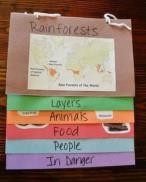 Create a rainforest (or rainforest ecosystem) model or a terrarium. Make sure you label it with facts about the rainforest – animals that live in there, products that are made, factual information about rainforests.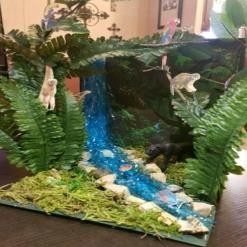 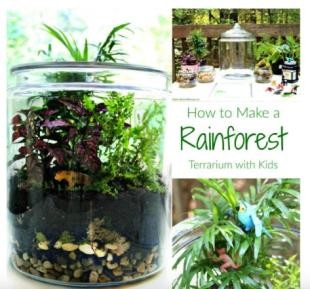 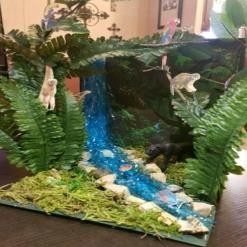 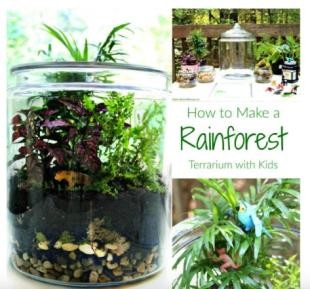 Create a fact file about an animal that lives in the rainforest and draw or create an image of the animal. Make sure you include how the animal is adapted so it can survive in the rainforest.You are living in the rainforest and need to create a home. Design a home that would suit the environment (think carefully about the heat and rainfall).  What materials will you use? Could you use your science investigation skills to discover which materials or structures might work out better?Make sure you explain your design choices.Create a rainforest project. It could be about rainforests in general or discover information about a rainforest around the world – Amazon, CongoCreate a rainforest (or rainforest ecosystem) model or a terrarium. Make sure you label it with facts about the rainforest – animals that live in there, products that are made, factual information about rainforests.Create a fact file about an animal that lives in the rainforest and draw or create an image of the animal. Make sure you include how the animal is adapted so it can survive in the rainforest.You are living in the rainforest and need to create a home. Design a home that would suit the environment (think carefully about the heat and rainfall).  What materials will you use? Could you use your science investigation skills to discover which materials or structures might work out better?Make sure you explain your design choices.Create a rainforest project. It could be about rainforests in general or discover information about a rainforest around the world – Amazon, CongoCreate a rainforest (or rainforest ecosystem) model or a terrarium. Make sure you label it with facts about the rainforest – animals that live in there, products that are made, factual information about rainforests.Create a fact file about an animal that lives in the rainforest and draw or create an image of the animal. Make sure you include how the animal is adapted so it can survive in the rainforest.You are living in the rainforest and need to create a home. Design a home that would suit the environment (think carefully about the heat and rainfall).  What materials will you use? Could you use your science investigation skills to discover which materials or structures might work out better?Make sure you explain your design choices.Design and make their favourite Stone Age homeA stone age timeline with the important events and changes that occurred during this timeCreate a mini stone age village or Stonehenge with information they have learntDesign and make their favourite Stone Age homeA stone age timeline with the important events and changes that occurred during this timeCreate a mini stone age village or Stonehenge with information they have learntDesign and make their favourite Stone Age homeA stone age timeline with the important events and changes that occurred during this timeCreate a mini stone age village or Stonehenge with information they have learntCreate an information text about volcanoesResearch the skeleton of a dinosaur and create this using a cut out of the dinosaur and cotton buds to represent the skeleton or make salt dough and create an image of the bones.Create an information text about volcanoesResearch the skeleton of a dinosaur and create this using a cut out of the dinosaur and cotton buds to represent the skeleton or make salt dough and create an image of the bones.Create an information text about volcanoesResearch the skeleton of a dinosaur and create this using a cut out of the dinosaur and cotton buds to represent the skeleton or make salt dough and create an image of the bones.Create a powerpoint presentation of all the facts and information they have learnt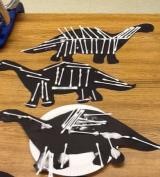 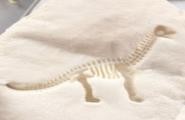 Create a fact file about a dinosaur and include important factual information about itLearn about a famous palaeontologist (Mary Anning) or about the role of a palaeontologist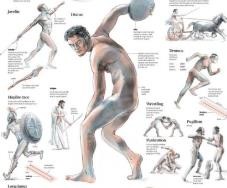 Research about the Ancient Greek Olympics and design your own Olympic games based on the information you have discovered.Draw or create a 3D model of the Ancient Greek including facts about the life of an ancient Greek – clothes, food, jobs etc.Research and create a model of a famous Greek building – pantheon, coliseum.